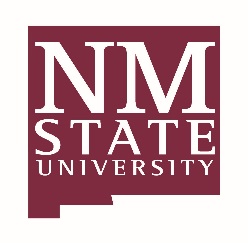 I certify that this request was made voluntarily and that the information given is accurate to the best of my knowledge.  _______________________________________________________	         	_____________________________________________Signature of patient/client or authorized legal representative		Date_______________________________________________________		_____________________________________________Witness								DateNMSU AGGIE HEALTH & WELLNESS CENTER, P.O. BOX 30001 MSC 3529, Las Cruces, NM 88003Instructions for the Completion of Authorization for Release of Health InformationThe authorization may be printed and used for your convenience.  This form may also be obtained at the Front Desk of the NMSU Aggie Health & Wellness Center (AHWC).  A patient/client may use this form to request that their AHWC records be sent to another medical or mental healthcare provider, or for purposes authorized by the patient/client.Please be careful to read and complete all sections of the form.No charges are associated with copying of records when the records are transferred directly to another medical or mental healthcare provider or facility.Mail, Fax or Email completed form to:	NMSU Aggie Health & Wellness Center	PO Box 30001 MSC 3529	Las Cruces, NM 88003-8001campus_health@nmsu.edu   (Fax) 575-646-6428If you have any questions regarding the form, obtaining the records, or for clarification of charges, please call 575-646-1512.Patient/Client NamePatient/Client NamePatient/Client NamePatient/Client NamePatient/Client NamePatient/Client NameDate of Birth (MM/DD/YR)Date of Birth (MM/DD/YR)Aggie ID#Aggie ID#Aggie ID#Phone NumberMailing AddressMailing AddressMailing AddressMailing AddressMailing AddressMailing AddressCityCityStateStateStateZipPerson/Organization Providing Information:Person/Organization Providing Information:Person/Organization Providing Information:Person/Organization Receiving InformationPerson/Organization Receiving InformationPerson/Organization Receiving InformationMailing Address, City, State, ZipMailing Address, City, State, ZipMailing Address, City, State, ZipMailing Address, City, State, ZipMailing Address, City, State, ZipMailing Address, City, State, ZipDescribe the information to be released.  Include dates of service and type of service:Describe the information to be released.  Include dates of service and type of service:Describe the information to be released.  Include dates of service and type of service:Describe the information to be released.  Include dates of service and type of service:Describe the information to be released.  Include dates of service and type of service:Describe the information to be released.  Include dates of service and type of service:Describe the purpose of this request:Describe the purpose of this request:Describe the purpose of this request:Describe the purpose of this request:Describe the purpose of this request:Describe the purpose of this request:InitialPlease initial understanding of all statementsPlease initial understanding of all statementsPlease initial understanding of all statementsPlease initial understanding of all statementsPlease initial understanding of all statementsI understand the medical and mental health records described above may include sensitive information related to medical and psychological diagnosis and treatment, and include sensitive information related to workers comp injuries, HIV/AIDS and STI infection/treatment, and drug and alcohol use or abuse information.I understand the medical and mental health records described above may include sensitive information related to medical and psychological diagnosis and treatment, and include sensitive information related to workers comp injuries, HIV/AIDS and STI infection/treatment, and drug and alcohol use or abuse information.I understand the medical and mental health records described above may include sensitive information related to medical and psychological diagnosis and treatment, and include sensitive information related to workers comp injuries, HIV/AIDS and STI infection/treatment, and drug and alcohol use or abuse information.I understand the medical and mental health records described above may include sensitive information related to medical and psychological diagnosis and treatment, and include sensitive information related to workers comp injuries, HIV/AIDS and STI infection/treatment, and drug and alcohol use or abuse information.I understand the medical and mental health records described above may include sensitive information related to medical and psychological diagnosis and treatment, and include sensitive information related to workers comp injuries, HIV/AIDS and STI infection/treatment, and drug and alcohol use or abuse information.The Aggie Health & Wellness Center will not condition my treatment, payment, or enrollment in a health plan on whether I provide authorization for the above request.The Aggie Health & Wellness Center will not condition my treatment, payment, or enrollment in a health plan on whether I provide authorization for the above request.The Aggie Health & Wellness Center will not condition my treatment, payment, or enrollment in a health plan on whether I provide authorization for the above request.The Aggie Health & Wellness Center will not condition my treatment, payment, or enrollment in a health plan on whether I provide authorization for the above request.The Aggie Health & Wellness Center will not condition my treatment, payment, or enrollment in a health plan on whether I provide authorization for the above request.This authorization shall become effective immediately and will expire on the following date, event, condition, or in six (6) months from the date signed.   Enter alternative date if requested:This authorization shall become effective immediately and will expire on the following date, event, condition, or in six (6) months from the date signed.   Enter alternative date if requested:This authorization shall become effective immediately and will expire on the following date, event, condition, or in six (6) months from the date signed.   Enter alternative date if requested:This authorization shall become effective immediately and will expire on the following date, event, condition, or in six (6) months from the date signed.   Enter alternative date if requested:This authorization shall become effective immediately and will expire on the following date, event, condition, or in six (6) months from the date signed.   Enter alternative date if requested:I understand that I may receive a copy of this form if requested.  I may see and request a copy of the information described to be released on this form if I ask for it.  I agree to pay any fees associated with the copying of records.  I also understand that any review of original health (medical and psychological) will be supervised.I understand that I may receive a copy of this form if requested.  I may see and request a copy of the information described to be released on this form if I ask for it.  I agree to pay any fees associated with the copying of records.  I also understand that any review of original health (medical and psychological) will be supervised.I understand that I may receive a copy of this form if requested.  I may see and request a copy of the information described to be released on this form if I ask for it.  I agree to pay any fees associated with the copying of records.  I also understand that any review of original health (medical and psychological) will be supervised.I understand that I may receive a copy of this form if requested.  I may see and request a copy of the information described to be released on this form if I ask for it.  I agree to pay any fees associated with the copying of records.  I also understand that any review of original health (medical and psychological) will be supervised.I understand that I may receive a copy of this form if requested.  I may see and request a copy of the information described to be released on this form if I ask for it.  I agree to pay any fees associated with the copying of records.  I also understand that any review of original health (medical and psychological) will be supervised.I understand that I have the right to revoke this authorization, in writing received at the address below.  I understand that the revocation will not apply to health information that has already been released in response to this authorization.I understand that I have the right to revoke this authorization, in writing received at the address below.  I understand that the revocation will not apply to health information that has already been released in response to this authorization.I understand that I have the right to revoke this authorization, in writing received at the address below.  I understand that the revocation will not apply to health information that has already been released in response to this authorization.I understand that I have the right to revoke this authorization, in writing received at the address below.  I understand that the revocation will not apply to health information that has already been released in response to this authorization.I understand that I have the right to revoke this authorization, in writing received at the address below.  I understand that the revocation will not apply to health information that has already been released in response to this authorization.I understand that the authorized health information may be electronically communicated.I understand that the authorized health information may be electronically communicated.I understand that the authorized health information may be electronically communicated.I understand that the authorized health information may be electronically communicated.I understand that the authorized health information may be electronically communicated.Authorization for Release of InformationAuthorization for Release of InformationAuthorization for Release of InformationAuthorization for Release of InformationAuthorization for Release of InformationAuthorization for Release of InformationI authorize the NMSU Aggie Health & Wellness Center to obtain information from the above listed person/organization.I authorize the NMSU Aggie Health & Wellness Center to obtain information from the above listed person/organization.I authorize the NMSU Aggie Health & Wellness Center to obtain information from the above listed person/organization.I authorize the NMSU Aggie Health & Wellness Center to obtain information from the above listed person/organization.I authorize the NMSU Aggie Health & Wellness Center to obtain information from the above listed person/organization.I authorize the NMSU Aggie Health & Wellness Center to release information from the above listed person/organization.I authorize the NMSU Aggie Health & Wellness Center to release information from the above listed person/organization.I authorize the NMSU Aggie Health & Wellness Center to release information from the above listed person/organization.I authorize the NMSU Aggie Health & Wellness Center to release information from the above listed person/organization.I authorize the NMSU Aggie Health & Wellness Center to release information from the above listed person/organization.SPECIFIC INFORMATION AUTHORIZEDSPECIFIC INFORMATION AUTHORIZEDSPECIFIC INFORMATION AUTHORIZEDSPECIFIC INFORMATION AUTHORIZEDSPECIFIC INFORMATION AUTHORIZEDSPECIFIC INFORMATION AUTHORIZEDMental Health RecordsMental Health RecordsMedical RecordsMedical RecordsAlcohol & Drug Treatment ServicesAlcohol & Drug Treatment ServicesHIV, AIDS, or other sexually transmitted infectionHIV, AIDS, or other sexually transmitted infectionWorkers Comp InjuryWorkers Comp InjuryOtherOtherOtherOtherOther